SPONSOROVEREENKOMSTDe vertegenwoordiger van de Watersportvereniging Giesbeek, statutair gevestigd en kantoorhoudende te 6987 EP Giesbeek, aan de Havenweg 4, hierna te noemen "WSV Giesbeek"Naam 	…………………………………….………….…Functie bestuurder 	…………………………………….………….…E-mail 	…………………………………….………….…En De vertegenwoordiger van <…………bedrijfsnaam……….….> gevestigd te ………………….………..  ……………………….., hierna te noemen “Sponsor"Naam 	…………………………………….………….…Functie bestuurder 	…………………………………….………….…E-mail   	…………………………………….………….…Komen overeen om gedurende 1 jaar een sponsorovereenkomst aan te gaan, ingaande 1 januari …….......Het gekozen niveau is …………….......  voor een bedrag van  …….....… Euro per jaar. De Bijlage: Overzicht Sponsorpakketten maakt deel uit van deze overeenkomst.Plaats 	…………………………………….………….…Datum 	…………………………………….………….…Namens WSV Giesbeek:	Namens Sponsor:…………………………………….………….…	…………………………………….………….…BIJLAGE: OVERZICHT SPONSORPAKKETTENKostenBrons: 150 euro per kalenderjaarZilver: 500 euro per kalenderjaarGoud: 1000 euro per kalenderjaar Kenmerken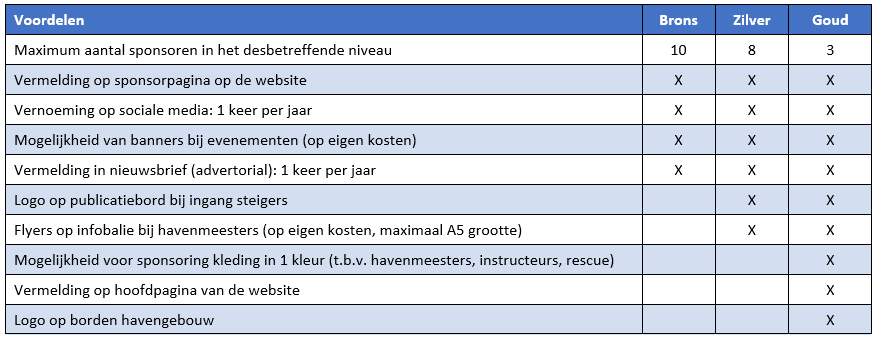 De genoemde bedragen zijn voor sponsoring van 1 januari tot 31 december van datzelfde jaar. Er is sprake van een automatische verlenging, tenzij er voor 1 december is opgezegd.Bij bepaalde sponsormogelijkheden kunt/dient u op eigen kosten, flyers of roll up banners te laten maken.Bij wijziging van de sponsorpakketten zal dit voor 31 oktober gecommuniceerd worden.